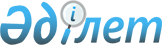 О внесении изменений в постановление Правительства Республики Казахстан от 9 ноября 2000 года N 1686
					
			Утративший силу
			
			
		
					Постановление Правительства Республики Казахстан от 29 ноября 2003 года N 1213. Утратило силу постановлением Правительства Республики Казахстан от 21 августа 2007 года N 725

       Сноска. Постановление Правительства РК от 29 ноября 2003 г. N 1213 утратило силу постановлением Правительства РК от 21 августа 2007 г. N  725 .              Правительство Республики Казахстан постановляет: 

      1. Внести в  постановление  Правительства Республики Казахстан от 9 ноября 2000 года N 1686 "О Межведомственной комиссии по вопросам экспортных нефтегазопроводов" следующие изменения: 

      в приложении к указанному постановлению: 

      ввести в состав Межведомственной комиссии по вопросам экспортных нефтегазопроводов:     Ахметова                   - Премьер-Министра 

    Даниала Кенжетаевича         Республики Казахстан, председателем     Абусеитова                 - первого вице-министра иностранных 

    Кайрата Хуатовича            дел Республики Казахстан     Рахметова                  - вице-министра финансов 

    Нурлана Кусаиновича          Республики Казахстан     Айтекенова                 - вице-министра экономики и 

    Кайрата Медыбаевича          бюджетного планирования Республики 

                                 Казахстан     Искакова                   - вице-министра охраны окружающей 

    Нурлана Абдильдаевича        среды Республики Казахстан     Асанова                    - вице-министра юстиции 

    Жакипа Кажмановича           Республики Казахстан     Жандосова                  - Председателя Агентства Республики 

    Ораза Алиевича               Казахстан по регулированию 

                                 естественных монополий и защите 

                                 конкуренции (по согласованию)     Билисбекова                - начальника Департамента 

    Нургали Даулетбековича       экономической безопасности 

                                 Комитета национальной безопасности 

                                 Республики Казахстан 

                                 (по согласованию)     Лавриненко                 - первого вице-министра транспорта и 

    Юрия Ивановича               коммуникаций Республики Казахстан     Бижанова                   - первого заместителя Председателя 

    Нурахмета Кусаиновича        Агентства Республики Казахстан по 

                                 чрезвычайным ситуациям     Абдишева                   - заместителя Председателя Агентства 

    Бауржана Туйтеевича          таможенного контроля Республики 

                                 Казахстан     Тлеуберди                  - вице-министра иностранных дел 

    Мухтара Бескенулы            Республики Казахстан;       строки:     "Киинов                    - президент закрытого акционерного 

    Ляззат Кетебаевич            общества "Национальная компания 

                                 "КазМунайГаз" (по согласованию)     Карабалин                  - вице-министр энергетики и 

    Узакбай Сулейменович         минеральных ресурсов Республики 

                                 Казахстан"       изложить в следующей редакции:     "Киинов                    - вице-министр энергетики и 

    Ляззат Кетебаевич            минеральных ресурсов Республики 

                                 Казахстан     Карабалин                  - президент закрытого акционерного 

    Узакбай Сулейменович         общества "Национальная компания 

                                 "КазМунайГаз" (по согласованию)"       вывести из указанного состава: Масимова Карима Кажимкановича, Андрющенко Александра Ивановича, Бейсембетова Искандера Калыбековича, Жамишева Болата Бидахметовича, Идрисова Ерлана Абильфаизовича, Налибаева Абдукалыка Закировича, Турмагамбетова Мажита Абдыкаликовича, Шамсутдинова Рината Шарафутдиновича, Досаева Ерболата Аскарбековича, Аханова Серика Ахметжановича. 

      2. Настоящее постановление вступает в силу со дня подписания.       Премьер-Министр 

      Республики Казахстан 
					© 2012. РГП на ПХВ «Институт законодательства и правовой информации Республики Казахстан» Министерства юстиции Республики Казахстан
				